Series: Mind Games                                     Message: Listen and Respond		            June 18, 2017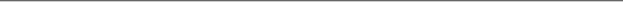 The power of a renewed mind.Romans 12:2The greatest gift you can give your family is a living, active relationship with Jesus Christ. A living and active relationship with Jesus:Transforms.Romans 12:1-2	It’s never too simple to be supernatural.Listens and Responds.Deuteronomy 6:4-5 | Isaiah 30:21 | Revelations 3:20 | Luke 11:9-10	Shema—responding with action to what one hasheard.Trusts.Luke 11:11-13Trust is the fruit of knowing you are lovedImpacts.Micah 6:8  |  Hebrews 10:23-25Five P’s of Bible Study by Priscilla Shirer1. Position yourself to hear from God.
2. Pore over the passage and paraphrase the major points.
    Look for the who, what, when, where, and why of the    verse.
3. Pull out the spiritual principles.    What is God teaching? What is He revealing about    Himself?
4. Pose the question.
    Form a personally directed question from each of the    spiritual principles.
5. Plan obedience and pin down a date.    God speaks to be obeyed—not just to hear Himself talk.Notes:________________________________________________________________________________________________________________________________________________________________________________________________________________________________________________________________________________________________________________________________________________________________________________________________________________________________________________________